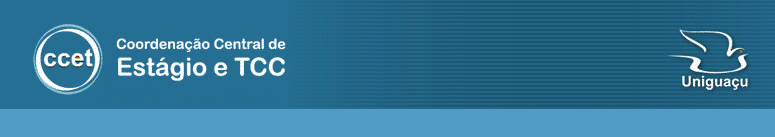 TERMO DE ACEITE DO PROFESSOR – ORIENTADOREu __________________________________,comprometo-me a orientar o (os) acadêmico __________________________________________________________________________________________________________________________________________ nas suas atividades de Estágio Supervisionado Obrigatório ou não Obrigatório, dentro das Normas Regulamentadoras do Estágio Supervisionado do Curso de Agronomia da Faculdade de Ciências Exatas e Tecnológicas de União da Vitória.Assinatura do Professor-Orientador _______________________Assinatura do Acadêmico _______________________________ 